Proposition de répartition EMC Cycle 3, collège de Mont sous Vaudrey, écoles du secteur. (I Boillon-Pernin, G. Lambert, T. Troncin, C. Dupanloup) 2015/2016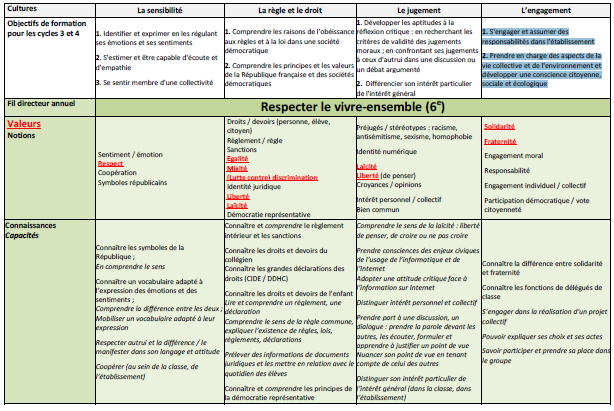 Répartition 6ème proposée sur le site académique HG de besançonDomaines/culturesLa sensibilitéLa règle et le droitLe jugementL’engagementObjectifs de formation pour le cycle 31. Identifier et exprimer en les régulant ses émotions et ses sentiments2. S'estimer et être capable d'écoute et d'empathie3. Se sentir membre d'une collectivité1. Comprendre les raisons de l'obéissance aux règles et à la loi dans une société démocratique2. Comprendre les principes et les valeurs de la République française et des sociétés démocratiques1. Développer les aptitudes à laréflexion critique : en recherchant les critères de validité des jugements moraux ; en confrontant ses jugements à ceux d'autrui dans une discussion ou un débat argumenté2. Différencier son intérêt particulier de l'intérêt général1. S'engager et assumer desresponsabilités dans l'établissement2. Prendre en charge des aspects de lavie collective et de l'environnement etdévelopper une conscience citoyenne,sociale et écologiqueCM1 et CM2CM1 et CM2CM1 et CM2CM1 et CM2CM1 et CM2ValeursRespectValeursDroit devoirLaicitélibertésolidaritéConnaissancesCapacités2a/ Respecter autrui et accepter les différencesTravail en spiralaire CM/6ème : un exemple d’une atteinte à la personne Le secours à autrui3a/Comprendre le sens des symboles de la républiqueValeurs, symboles de la RF et de l’UE1a/ comprendre les notions des droits et des devoirs, les accepter, les appliquer1 droit de l’enfant (ex le droit à l’éducation) travail en spiralaireLe code de la routeLe vocabulaire de la règle et du droit2a/ reconnaître les principes et les valeurs de la République et de l’UELes principes de la démocratie représentative en France et en Europe2b/ reconnaître les traits constitutifs de la RFLe voc des institutionsLe fondement de la loi et les grandes déclarationsLa notion de citoyenneté nationale et européenne1c/ comprendre que la laicité accorde à chacun un droit égal à exercer librement son jugement et exige le respect de ce droit chez autruiTravail en spiralaire sur la laicité2/ distinguer son intérêt personnel de l’intérêt collectifValeurs et institutions : la devise de la républiqueLes valeurs de l’union européenneLes libertés fondamentales1a/ s’engager dans la réalisation d’un projet collectifLe secours à autrui : APSLe code de la route : APER1b/ pouvoir expliquer ses choix et ses actesEn commun CM/6èmeEn commun CM/6èmeEn commun CM/6èmeEn commun CM/6èmeEn commun CM/6ème1a/ partager et réguler des émotions, des sentiments dans des situations et à propos d’objets diversifiésDiversité des expressions des sentiments et des émotions dans différentes œuvresMaitrise des règles de la communication2b/Manifester le respect des autres dans son langage et son attitudeLe soin de langage, le soin du corps, de l’environnement immédiat et plus lointainLe soin des biens personnels et collectifsL’intégrité de la personne1a/ comprendre les notions des droits et des devoirs, les accepter, les appliquerLes droits et les devoirs de la personne, de l’enfant, de l’élève et du citoyen1a/ prendre part à une discussion, à un débat, ou un dialogue : prendre la parole devant les autres, écouter autrui, formuler et apprendre à justifier un point de vueLe choix, sa justificationConnaissance et reconnaissance de différents types d’expressionLes règles de la discussion en groupeApproche de l’argumentationLe débat argumentéLes critères du jugement moral : le bien et le mal, le juste et l’injuste1a/ s’engager dans la réalisation d’un projet collectif1b/ pouvoir expliquer ses choix et ses actes2b/ expliquer en mots simples la fraternité et la solidarité